Об отмене режима повышенной готовностина территории Североуральского городского округаРуководствуясь федеральными законами от 06 октября 2003 года № 131-ФЗ «Об общих принципах организации местного самоуправления в Российской Федерации», от 21 декабря 1994 года № 68-ФЗ «О защите населения и территорий от чрезвычайных ситуаций природного и техногенного характера», Постановлением Правительства Российской Федерации от 30.12.2003 № 794 
«О Единой государственной системе предупреждения и ликвидации чрезвычайных ситуаций», в связи со стабилизацией на территории Североуральского городского округа ситуации с подачей горячей воды 
и отопления в жилые дома и на объекты города  Североуральска и поселков Черемухово, Калья и Третий Северный, на основании решения Комиссии 
по предупреждению и ликвидации чрезвычайных ситуаций и обеспечению пожарной безопасности Североуральского городского округа от 01.11.2019 № 11ПОСТАНОВЛЯЮ:1. Отменить на территории Североуральского городского округа режим повышенной готовности с 05 ноября 2019 года, введенный постановлением Главы Североуральского городского округа от 28.10.2019 № 35.2. Настоящее постановление вступает в силу со дня его подписания.3. Настоящее постановление разместить на официальном сайте Администрации Североуральского городского округа.Глава Североуральского городского округа				         В.П. Матюшенко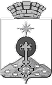 ПОСТАНОВЛЕНИЕГЛАВЫ СЕВЕРОУРАЛЬСКОГО ГОРОДСКОГО ОКРУГА ПОСТАНОВЛЕНИЕГЛАВЫ СЕВЕРОУРАЛЬСКОГО ГОРОДСКОГО ОКРУГА 05.11.2019                                                                                                         № 38                                                                                                        № 38г. Североуральскг. Североуральск